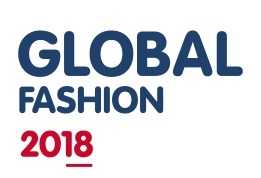 Abstract Submission Form GFC2018, Centre for Sustainable Fashion, London College of Fashion, University of the Arts LondonFILM, PHOTOGRAPHY and PERFORMANCEPlease submit your abstract before 31st March 2018 to globalfashionconference@gmail.com The title of the abstract should be no longer than 12 words, and the abstract itself should have between 250 and 400 words. The abstract should accurately reflect what is being proposed and indicate clearly the content of the final result to be achieved. The abstract should include:1. Statement of the issue/problem, and the relevant background in terms of theory and/or practice.2. Description of how the issue/problem is approached, methodology3. Summary of results to be achieved and conclusions and implications for theory and practice.4. Key words (maximum of 5)5. Video, Photography and Performance submissions should include a storyboard with a minimum of 4 sequences of shots and cuts (please use this template). For Performance proposals requirements of space should be also provided.Accepted submissions will be invited to be made into a compatible format that may support the diffusion of the work produced. Abstracts will be reviewed by the Scientific Committee of GFC2018. The language of the conference is English, if there is any text this should be considered. Videos are limited to 7 minutes length and performance are limited to 15 minutes. Photography work will be displayed in one of the spaces available for the conference and a presentation of 15 minutes may be made by Author. The final result will be published in the conference proceedings in the more adequate format and according to Author’s approval.AUTHOR INFORMATIONFirst Name:Last Name:Institution:Function:Mailing address:City:Country:State/Region:ZIP/Post code: Phone: Fax: Email address:FILM, PHOTOGRAPHY, PERFORMANCE (please delete what does not apply to your submission)Title:Abstract (up to 400 words): Keywords (up to 5 words): Please repeat sequence of template of storyboard as many times as needed with a maximum of 4 pages (A4)Production Name/Title:										Page No.:All Proposals are submitted to Blind Peer Review and therefore they must be sent in Word Format, in order to allow for the identification of Authors to be removed and kept in a separate file.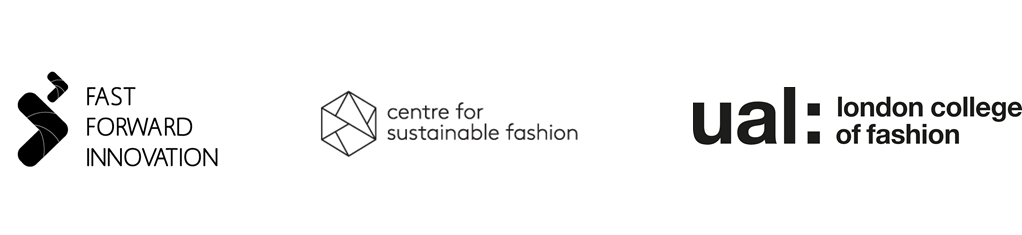 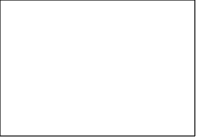 Shot:Shot:Shot:Action:Action:Action:Sound/Time:Text (if any)/DiallogueSound/Time:Text (if any)/DiallogueSound/Time:Text (if any)/DiallogueShot:Shot:Shot:Action:Action:Action:Sound/Time:Text (if any)/DiallogueSound/Time:Text (if any)/DiallogueSound/Time:Text (if any)/Diallogue